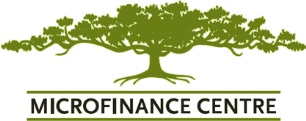 Наше видениеМФЦ - это региональная сеть, объединяющая организации, стремящиеся быть лидерами в практике эффективного микрофинансирования, тем самым становясь важным примером для целого сектора, как на региональном, так и на глобальном уровнях. Мы обязуемся содействовать в продвижении и внедрении Принципов Защиты Клиентов (ПЗК), как минимального стандарта, выполнение которого клиент может ожидать, сотрудничая с микрофинансовыми организациями.Обязанности участниковПринимая обязательства по реализации Дорожной Карты МФЦ в сфере Защиты Клиентов, члены соглашаются на:Поставщики финансовых услуг: •	Одобрить Принципы Защиты Клиентов, провести самооценку имеющейся системы Защиты Клиентов к сентябрю 2014 года (если Вы не провели оценку системы Защиты Клиентов на протяжении последних двух лет), а также реализовать в течение ближайших 5 лет согласованный план действий•	Разработать и предоставить МФЦ свой план действий до октября 2014 года•	Предпринять первые шаги по устранению пробелов в своей системе Защиты Клиентов (описанных в плане действий) в течение 2015 года•	Привести свои стандарты в соответствие со стандартами ЗК до 2018 годаИнвесторы: •	Одобрить принципы для инвестирования в сфере Инклюзивных финансов (PIIF), пройти самооценку до сентября 2014 года, а также начать реализацию своего плана действий от 2015 года•	Изучить возможные методы нефинансовой (например, презентация для Совета Директоров объектов инвестирования) и финансовый (софинансирование) поддержки объектов инвестирования в процессе постепенного внедрения Принципов Защиты Клиентов начиная с 2014 года•	До  октября 2014 года разработать и предоставить МФЦ свой план действий •	Предоставлять финансовую и/или нефинансовую помощь объектам инвестирования для поддержки процесса внедрения системы Защиты Клиентов начиная с 2015 годаСети, поставщики технической помощи и организации, предоставляющие поддержку•	 Поддержать Принципы Защиты Клиентов и определить свою роль в их продвижении начиная с 2014 года и последующие годы•	До октября 2014 года разработать и предоставить MФЦ свой план действий•	Обеспечить нефинансовую и финансовую поддержку для внедрения принципов Защиты Клиентов в странах Европы и Центральной Азии до 2018 года (например, содействие в оценке, оказание технической поддержки, перевод инструментов на местные языки)Роль МФЦЦентр Микрофинансирования обязуется поддерживать своих членов в процессе внедрения Принципов Защиты Клиентов до 2018 года. В связи с этим МФЦ намерен:Организовать ежегодные семинары (во время ежегодной конференции МФЦ), которые соберут всех членов для совместного обсуждения продвижения и трудностей в достижении полного соответствия Принципам Защиты Клиентов к концу 2018 годаРазработать план действий по реализации поставленных целей на 2015-2018 гг., учитывая актуальный уровень соответствия Принципам Защиты Клиентов в членских организациях и их потребностей, для оказания поддержки в процессе его реализацииКоординировать процесс внедрения членами плана действий, в целях оказания поддержки, проведения инструктажей и технической помощи в преодолении различных барьеровОказать поддержку членам в привлечении дополнительных средств для получения доступного софинансирования в целях проведения Оценки по Защите Клиентов, сертификации CPP, а также получения технической помощи Содействовать распространению передовой практики путем публикации тематических исследований, проведения мероприятий в форме электронного обучения, а также организации семинаров на ежегодной конференции МФЦ начиная с 2015 годаПредложить членам пакет консалтинговых услуг по специальной скидочной цене для того, чтобы помочь им повысить уровень соответствия ПЗК (в том числе проведение оценки, обучения и оказание технической помощи в процессе внедрения ПЗК, Универсальных Стандартов Управления Социальным Воздействием, а также Европейского Кодекса Этического Поведения)Подписи сторонМы, нижеподписавшиеся, обязуемся продвигать и реализовать в полной мере Принципы Защиты Клиентов, согласно описанной выше договорённости.От имени члена МФЦ: 					От имени MФЦ:(Подпись) 
Имя и фамилия: 						Гжегож ГалусекДолжность: 							Исполнительный директор 
Название организации:					МФЦ